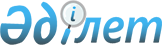 "О внесении изменений и дополнений в решение Кызылординского областного маслихата от 12 декабря 2017 года № 157 "Об областном бюджете на 2018-2020 годы"
					
			С истёкшим сроком
			
			
		
					Решение Кызылординского областного маслихата от 12 февраля 2018 года № 176. Зарегистрировано Департаментом юстиции Кызылординской области 13 февраля 2018 года № 6166. Прекращено действие в связи с истечением срока
      В соответствии с пунктом 4 статьи 106 кодекса Республики Казахстан от 4 декабря 2008 года "Бюджетный кодекс Республики Казахстан", подпунктом 1) пункта 1 статьи 6 Закона Республики Казахстан от 23 января 2001 года "О местном государственном управлении и самоуправлении в Республике Казахстан" Кызылординский областной маслихат РЕШИЛ:
      1. Внести в решение Кызылординского областного маслихата от 12 декабря 2017 года № 157 "Об областном бюджете на 2018-2020 годы" (зарегистрировано в Реестре государственной регистрации нормативных правовых актов за номером 6074, опубликовано 27 декабря 2017 года в эталонном контрольном банке нормативно-правовых актов Республики Казахстан) следующие изменения и дополнения: 
      пункт 1 изложить в новой редакции: 
      "1. Утвердить областной бюджет на 2018-2020 годы согласно приложениям 1, 2 и 3 соответственно, в том числе на 2018 год в следующих объемах:
      1) доходы – 179 073 300,7 тысяч тенге, в том числе:
      налоговые поступления – 14 123 982,0 тысяч тенге;
      неналоговые поступления – 1 288 363,0 тысяч тенге; 
      поступления от продажи основного капитала – 8 300,0 тысяч тенге;
      поступления трансфертов – 163 652 655,7 тысяч тенге;
      2) затраты – 177 977 206,2 тысяч тенге;
      3) чистое бюджетное кредитование – -816 300,0 тысяч тенге;
      бюджетные кредиты – 8 704 819,0 тысяч тенге;
      погашение бюджетных кредитов – 9 521 119,0 тысяч тенге;
      4) сальдо по операциям с финансовыми активами – 1 824 224,0 тысяч тенге;
      приобретение финансовых активов – 1 824 224,0 тысяч тенге;
      поступления от продажи финансовых активов государства –0;
      5) дефицит (профицит) бюджета – 88 170,5 тысяч тенге;
      6) финансирование дефицита (использование профицита) бюджета – -88 170,5 тысяч тенге.";
      пункт 4 дополнить подпунктами 20), 21), 22) нового содержания:
      "20) благоустройство;
      21) капитальный и текущий ремонт социальных объектов;
      22) перераспределение 7 единиц внештатных сотрудников с областного уровня на районный уровень."; 
      пункт 6 дополнить подпунктами 4), 5), 6), 7), 8), 9) нового содержания:
      "4) увеличение уставного капитала юридических лиц;
      5) проектирование, развитие и (или) обустройство инженерно-коммуникационной инфраструктуры;
      6) проектирование и (или) строительство, реконструкция жилья коммунального жилищного фонда;
      7) развитие теплоэнергетической системы;
      8) развитие социальных объектов;
      9) развитие благоустройства городов и населенных пунктов.";
      дополнить пунктом 9-1 нового содержания:
      "9-1. В связи с централизацией единой системы электронного документооборота возвратить 51 435 тысяч тенге с бюджетов районов и города Кызылорда в областной бюджет.";
      приложение 1 к указанному решению изложить в новой редакции согласно приложению к настоящему решению. 
      2. Настоящее решение вводится в действие с 1 января 2018 года и подлежит официальному опубликованию. Областной бюджет на 2018 год
					© 2012. РГП на ПХВ «Институт законодательства и правовой информации Республики Казахстан» Министерства юстиции Республики Казахстан
				
      Председатель внеочередной 18 сессииКызылординского областного маслихата,секретарь областного маслихата

Н. Байкадамов
Приложение к решению 18 сессии Кызылординского областного маслихата от "12" февраля 2018 года № 176Приложение 1 к решению 17 сессии Кызылординского областного маслихата от "12" декабря 2017 года № 157 
Категория
Категория
Категория
Категория
Сумма, 
тысяч тенге
Класс
Класс
Класс
Сумма, 
тысяч тенге
Подкласс
Подкласс
Сумма, 
тысяч тенге
Наименование
Сумма, 
тысяч тенге
1. Доходы
179 073 300,7
1
Налоговые поступления
14 123 982,0
01
Подоходный налог
4 974 312,0
2
Индивидуальный подоходный налог
4 974 312,0
03
Социальный налог
4 237 744,0
1
Социальный налог
4 237 744,0
05
Внутренние налоги на товары, работы и услуги
4 911 926,0
3
Поступления за использование природных и других ресурсов
4 911 926,0
2
Неналоговые поступления
1 288 363,0
01
Доходы от государственной собственности
165 047,0
1
Поступления части чистого дохода государственных предприятий
10 000,0
5
Доходы от аренды имущества, находящегося в государственной собственности
25 000,0
7
Вознаграждения по кредитам, выданным из государственного бюджета
130 047,0
03
Поступления денег от проведения государственных закупок, организуемых государственными учреждениями, финансируемыми из государственного бюджета
797,0
1
Поступления денег от проведения государственных закупок, организуемых государственными учреждениями, финансируемыми из государственного бюджета
797,0
04
Штрафы, пени, санкции, взыскания, налагаемые государственными учреждениями, финансируемыми из государственного бюджета, а также содержащимися и финансируемыми из бюджета (сметы расходов) Национального Банка Республики Казахстан
182 300,0
1
Штрафы, пени, санкции, взыскания, налагаемые государственными учреждениями, финансируемыми из государственного бюджета, а также содержащимися и финансируемыми из бюджета (сметы расходов) Национального Банка Республики Казахстан, за исключением поступлений от организаций нефтяного сектора
182 300,0
06
Прочие неналоговые поступления
940 219,0
1
Прочие неналоговые поступления
940 219,0
3
Поступления от продажи основного капитала
8 300,0
01
Продажа государственного имущества, закрепленного за государственными учреждениями
8 300,0
1
Продажа государственного имущества, закрепленного за государственными учреждениями
8 300,0
4
Поступления трансфертов 
163 652 655,7
01
Трансферты из нижестоящих органов государственного управления
3 185 375,7
2
Трансферты из районных (городских) бюджетов
3 185 375,7
02
Трансферты из вышестоящих органов государственного управления
160 467 280,0
1
Трансферты из республиканского бюджета
160 467 280,0
Функциональная группа
Функциональная группа
Функциональная группа
Функциональная группа
Администратор бюджетных программ
Администратор бюджетных программ
Администратор бюджетных программ
Программа
Программа
Наименование
2. Затраты
177 977 206,2
01
Государственные услуги общего характера
4 339 106,1
110
Аппарат маслихата области
59 461,0
001
Услуги по обеспечению деятельности маслихата области
59 461,0
120
Аппарат акима области
2 127 607,1
001
Услуги по обеспечению деятельности акима области
1 581 579,0
007
Капитальные расходы подведомственных государственных учреждений и организаций
411 221,1
009
Обеспечение и проведение выборов акимов городов районного значения, сел, поселков, сельских округов
18 115,0
013
Обеспечение деятельности Ассамблеи народа Казахстана области
116 692,0
257
Управление финансов области
1 109 680,0
001
Услуги по реализации государственной политики в области исполнения местного бюджета и управления коммунальной собственностью
102 588,0
009
Приватизация, управление коммунальным имуществом, постприватизационная деятельность и регулирование споров, связанных с этим
1 840,0
113
Целевые текущие трансферты из местных бюджетов
1 005 252,0
258
Управление экономики и бюджетного планирования области
305 007,0
001
Услуги по реализации государственной политики в области формирования и развития экономической политики, системы государственного планирования 
149 817,0
061
Экспертиза и оценка документации по вопросам бюджетных инвестиций и государственно-частного партнерства, в том числе концессии
155 190,0
263
Управление внутренней политики области
143 207,0
078
Изучение и анализ религиозной ситуации в регионе
143 207,0
282
Ревизионная комиссия области
182 147,0
001
Услуги по обеспечению деятельности ревизионной комиссии области 
182 147,0
288
Управление строительства, архитектуры и градостроительства области
161 858,0
061
Развитие объектов государственных органов
161 858,0
289
Управление предпринимательства и туризма области
140 342,0
001
Услуги по реализации государственной политики на местном уровне в области развития предпринимательства и туризма 
131 972,0
032
Капитальные расходы подведомственных государственных учреждений и организаций
8 370,0
718
Управление государственных закупок области
54 723,0
001
Услуги по реализации государственной политики в области государственных закупок на местном уровне
54 723,0
730
Управление по обеспечению деятельности специального представителя Президента Республики Казахстан на комплексе "Байконур" 
55 074,0
001
Услуги по обеспечению деятельности специального представителя Президента Республики Казахстан на комплексе "Байконур"
55 074,0
02
Оборона
1 322 074,9
296
Управление по мобилизационной подготовке области
1 322 074,9
001
Услуги по реализации государственной политики на местном уровне в области мобилизационной подготовки 
68 560,7
003
Мероприятия в рамках исполнения всеобщей воинской обязанности
43 595,0
005
Мобилизационная подготовка и мобилизация областного масштаба
123 515,0
007
Подготовка территориальной обороны и территориальная оборона областного масштаба
170 974,0
009
Капитальные расходы государственного органа
93 854,2
014
Предупреждение и ликвидация чрезвычайных ситуаций областного масштаба
746 504,0
032
Капитальные расходы подведомственных государственных учреждений и организаций
75 072,0
03
Общественный порядок, безопасность, правовая, судебная, уголовно-исполнительная деятельность
6 707 363,2
252
Исполнительный орган внутренних дел, финансируемый из областного бюджета
6 290 105,4
001
Услуги по реализации государственной политики в области обеспечения охраны общественного порядка и безопасности на территории области
5 265 060,4
003
Поощрение граждан, участвующих в охране общественного порядка
2 777,0
006
Капитальные расходы государственного органа
913 536,0
013
Услуги по размещению лиц, не имеющих определенного места жительства и документов
48 849,0
014
Организация содержания лиц, арестованных в административном порядке
50 816,0
015
Организация содержания служебных животных 
9 067,0
288
Управление строительства, архитектуры и градостроительства области
417 257,8
053
Строительство объектов общественного порядка и безопасности
417 257,8
04
Образование
21 521 240,3
253
Управление здравоохранения области
584 067,0
003
Повышение квалификации и переподготовка кадров
129 621,0
043
Подготовка специалистов в организациях технического и профессионального, послесреднего образования
454 446,0
261
Управление образования области
13 344 476,9
001
Услуги по реализации государственной политики на местном уровне в области образования 
126 830,0
003
Общеобразовательное обучение по специальным образовательным учебным программам
988 803,0
004
Информатизация системы образования в областных государственных учреждениях образования 
11 416,0
005
Приобретение и доставка учебников, учебно-методических комплексов для областных государственных учреждений образования
38 459,1
006
Общеобразовательное обучение одаренных детей в специализированных организациях образования
807 881,0
007
Проведение школьных олимпиад, внешкольных мероприятий и конкурсов областного масштаба
323 726,3
012
Реабилитация и социальная адаптация детей и подростков с проблемами в развитии
272 940,0
019
Присуждение грантов областным государственным учреждениям образования за высокие показатели работы
17 091,0
024
Подготовка специалистов в организациях технического и профессионального образования
3 164 056,0
025
Подготовка специалистов в организациях послесреднего образования
2 845 247,0
027
Целевые текущие трансферты бюджетам районов (городов областного значения) на реализацию государственного образовательного заказа в дошкольных организациях образования
1 516 056,0
029
Методическая работа
95 016,0
052
Повышение квалификации, подготовка и переподготовка кадров в рамках Программы развития продуктивной занятости и массового предпринимательства
611 276,0
056
Целевые текущие трансферты районным (городов областного значения) бюджетам на доплату учителям, прошедшим стажировку по языковым курсам и на доплату учителям за замещение на период обучения основного сотрудника
189 271,0
067
Капитальные расходы подведомственных государственных учреждений и организаций
165 500,5
113
Целевые текущие трансферты из местных бюджетов
2 170 908,0
285
Управление физической культуры и спорта области
2 841 942,0
006
Дополнительное образование для детей и юношества по спорту
2 465 903,0
007
Общеобразовательное обучение одаренных в спорте детей в специализированных организациях образования
376 039,0
288
Управление строительства, архитектуры и градостроительства области
4 750 754,4
011
Строительство и реконструкция объектов дошкольного воспитания и обучения
1 557 483,6
012
Строительство и реконструкция объектов начального, основного среднего и общего среднего образования
2 993 270,8
069
Строительство и реконструкция объектов дополнительного образования
200 000,0
05
Здравоохранение
10 316 550,2
253
Управление здравоохранения области
6 241 910,0
001
Услуги по реализации государственной политики на местном уровне в области здравоохранения
184 610,0
006
Услуги по охране материнства и детства
166 529,0
007
Пропаганда здорового образа жизни
174 363,0
008
Реализация мероприятий по профилактике и борьбе со СПИД в Республике Казахстан
222 342,0
016
Обеспечение граждан бесплатным или льготным проездом за пределы населенного пункта на лечение
41 816,0
018
Информационно-аналитические услуги в области здравоохранения
23 672,0
027
Централизованный закуп и хранение вакцин и других медицинских иммунобиологических препаратов для проведения иммунопрофилактики населения
1 743 364,0
029
Областные базы спецмедснабжения
32 070,0
033
Капитальные расходы медицинских организаций здравоохранения
2 573 943,0
039
Оказание амбулаторно-поликлинических услуг и медицинских услуг субъектами сельского здравоохранения, за исключением оказываемой за счет средств республиканского бюджета, и оказание услуг Call-центрами
621 808,0
041
Дополнительное обеспечение гарантированного объема бесплатной медицинской помощи по решению местных представительных органов областей
457 113,0
042
Проведение медицинской организации мероприятий, снижающих половое влечение осуществляемые на основании решения суда
280,0
288
Управление строительства, архитектуры и градостроительства области
4 074 640,2
038
Строительство и реконструкция объектов здравоохранения
4 074 640,2
06
Социальная помощь и социальное обеспечение
7 087 854,0
256
Управление координации занятости и социальных программ области
6 789 338,0
001
Услуги по реализации государственной политики на местном уровне в области обеспечения занятости и реализации социальных программ для населения
110 797,0
002
Предоставление специальных социальных услуг для престарелых и инвалидов в медико-социальных учреждениях (организациях) общего типа, в центрах оказания специальных социальных услуг, в центрах социального обслуживания
255 214,0
003
Социальная поддержка инвалидов
680 730,0
013
Предоставление специальных социальных услуг для инвалидов с психоневрологическими заболеваниями, в психоневрологических медико-социальных учреждениях (организациях), в центрах оказания специальных социальных услуг, в центрах социального обслуживания
781 849,0
014
Предоставление специальных социальных услуг для престарелых, инвалидов, в том числе детей-инвалидов, в реабилитационных центрах
548 939,0
015
Предоставление специальных социальных услуг для детей-инвалидов с психоневрологическими патологиями в детских психоневрологических медико-социальных учреждениях (организациях), в центрах оказания специальных социальных услуг, в центрах социального обслуживания
340 229,0
018
Размещение государственного социального заказа в неправительственных организациях
247 384,0
019
Реализация текущих мероприятий, направленных на развитие рынка труда, в рамках Программы развития продуктивной занятости и массового предпринимательства 
2 457,0
037
Целевые текущие трансферты районным (городов областного значения) бюджетам на реализацию мероприятий, направленных на развитие рынка труда, в рамках Программы развития продуктивной занятости и массового предпринимательства 
1 026 876,0
045
Целевые текущие трансферты районным (городов областного значения) бюджетам на реализацию Плана мероприятий по обеспечению прав и улучшению качества жизни инвалидов в Республике Казахстан на 2012 – 2018 годы
420 265,0
046
Реализация Плана мероприятий по обеспечению прав и улучшению качества жизни инвалидов в Республике Казахстан на 2012 – 2018 годы
6 560,0
049
Целевые текущие трансферты районным (городов областного значения) бюджетам на выплату государственной адресной социальной помощи 
1 414 993,0
053
Услуги по замене и настройке речевых процессоров к кохлеарным имплантам
28 800,0
055
Целевые текущие трансферты районным (городов областного значения) бюджетам на субсидирование затрат работодателя на создание специальных рабочих мест для трудоустройства инвалидов
4 680,0
056
Целевые текущие трансферты районным (городов областного значения) бюджетам на внедрение консультантов по социальной работе и ассистентов в Центрах занятости населения
76 433,0
067
Капитальные расходы подведомственных государственных учреждений и организаций
47 329,0
113
Целевые текущие трансферты из местных бюджетов
795 803,0
261
Управление образования области
201 490,0
015
Социальное обеспечение сирот, детей, оставшихся без попечения родителей
148 608,0
037
Социальная реабилитация
52 882,0
263
Управление внутренней политики области
26 780,0
077
Реализация Плана мероприятий по обеспечению прав и улучшению качества жизни инвалидов в Республике Казахстан на 2012 – 2018 годы
26 780,0
268
Управление пассажирского транспорта и автомобильных дорог области
4 619,0
045
Целевые текущие трансферты районным (городов областного значения) бюджетам на реализацию Плана мероприятий по обеспечению прав и улучшению качества жизни инвалидов в Республике Казахстан на 2012 – 2018 годы
4 619,0
295
Управление по контролю в сфере труда области
65 627,0
001
Услуги по реализации государственной политики в области регулирования трудовых отношений на местном уровне
65 627,0
07
Жилищно-коммунальное хозяйство
10 451 287,7
279
Управление энергетики и жилищно-коммунального хозяйства области
5 291 518,7
001
Услуги по реализации государственной политики на местном уровне в области энергетики и жилищно-коммунального хозяйства
140 426,6
010
Целевые трансферты на развитие районным (городов областного значения) бюджетам на развитие системы водоснабжения и водоотведения
744 443,0
030
Целевые трансферты на развитие районным (городов областного значения) бюджетам на развитие системы водоснабжения и водоотведения в сельских населенных пунктах
636 524,0
032
Субсидирование стоимости услуг по подаче питьевой воды из особо важных групповых и локальных систем водоснабжения, являющихся безальтернативными источниками питьевого водоснабжения 
2 455 724,0
038
Развитие коммунального хозяйства
566 130,0
067
Капитальные расходы подведомственных государственных учреждений и организаций
14 436,6
113
Целевые текущие трансферты из местных бюджетов
85 051,0
114
Целевые трансферты на развитие из местных бюджетов
648 783,5
288
Управление строительства, архитектуры и градостроительства области
5 159 769,0
014
Целевые трансферты на развитие районным (городов областного значения) бюджетам на проектирование и (или) строительство, реконструкцию жилья коммунального жилищного фонда
1 847 049,0
030
Развитие коммунального хозяйства
400 000,0
034
Целевые трансферты на развитие районным (городов областного значения) бюджетам на проектирование, развитие и (или) обустройство инженерно-коммуникационной инфраструктуры
2 912 720,0
08
Культура, спорт, туризм и информационное пространство
10 439 222,2
263
Управление внутренней политики области
1 064 275,0
001
Услуги по реализации государственной внутренней политики на местном уровне 
217 119,0
007
Услуги по проведению государственной информационной политики 
774 816,0
010
Развитие государственного языка и других языков народа Казахстана
64 897,0
032
Капитальные расходы подведомственных государственных учреждений и организаций
7 443,0
273
Управление культуры, архивов и документации области
1 938 721,0
001
Услуги по реализации государственной политики на местном уровне в области культуры и управления архивным делом
78 535,0
005
Поддержка культурно-досуговой работы
184 929,0
007
Обеспечение сохранности историко-культурного наследия и доступа к ним
401 803,0
008
Поддержка театрального и музыкального искусства
599 470,0
009
Обеспечение функционирования областных библиотек
182 459,0
010
Обеспечение сохранности архивного фонда
253 474,0
032
Капитальные расходы подведомственных государственных учреждений и организаций
231 587,0
113
Целевые текущие трансферты из местных бюджетов
6 464,0
283
Управление по вопросам молодежной политики области
339 337,0
001
Услуги по реализации молодежной политики на местном уровне
28 445,0
005
Реализация мероприятий в сфере молодежной политики
201 070,0
032
Капитальные расходы подведомственных государственных учреждений и организаций
752,0
113
Целевые текущие трансферты из местных бюджетов
109 070,0
285
Управление физической культуры и спорта области
4 669 521,0
001
Услуги по реализации государственной политики на местном уровне в сфере физической культуры и спорта
327 331,0
002
Проведение спортивных соревнований на областном уровне
115 900,0
003
Подготовка и участие членов областных сборных команд по различным видам спорта на республиканских и международных спортивных соревнованиях
3 989 720,0
032
Капитальные расходы подведомственных государственных учреждений и организаций
188 565,0
113
Целевые текущие трансферты из местных бюджетов
48 005,0
288
Управление строительства, архитектуры и градостроительства области
2 389 338,7
024
Развитие объектов спорта
1 893 348,2
027
Развитие объектов культуры
495 990,5
289
Управление предпринимательства и туризма области
38 029,5
010
Регулирование туристской деятельности
38 029,5
09
Топливно-энергетический комплекс и недропользование
3 759 499,5
279
Управление энергетики и жилищно-коммунального хозяйства области
3 346 940,0
071
Развитие газотранспортной системы
3 034 467,5
050
Субсидирование затрат энергопроизводящих организаций на приобретение топлива для бесперебойного проведения отопительного сезона
242 472,5
081
Организация и проведение поисково-разведочных работ на подземные воды для хозяйственно-питьевого водоснабжения населенных пунктов
70 000,0
288
Управление строительства, архитектуры и градостроительства области
412 559,5
019
Целевые трансферты на развитие районным (городов областного значения) бюджетам на развитие теплоэнергетической системы
412 559,5
10
Сельское, водное, лесное, рыбное хозяйство, особо охраняемые природные территории, охрана окружающей среды и животного мира, земельные отношения
12 550 814,8
251
Управление земельных отношений области
42 686,0
001
Услуги по реализации государственной политики в области регулирования земельных отношений на территории области
42 686,0
254
Управление природных ресурсов и регулирования природопользования области
1 999 782,8
001
Услуги по реализации государственной политики в сфере охраны окружающей среды на местном уровне
84 229,0
002
Установление водоохранных зон и полос водных объектов
49 878,0
003
Обеспечение функционирования водохозяйственных сооружений, находящихся в коммунальной собственности
38 581,5
005
Охрана, защита, воспроизводство лесов и лесоразведение
759 732,0
006
Охрана животного мира
16 596,0
008
Мероприятия по охране окружающей среды
558 268,3
032
Капитальные расходы подведомственных государственных учреждений и организаций
57 083,0
113
Целевые текущие трансферты из местных бюджетов 
435 415,0
255
Управление сельского хозяйства области
10 201 611,0
001
Услуги по реализации государственной политики на местном уровне в сфере сельского хозяйства
131 709,0
002
Поддержка семеноводства 
421 290,0
014
Субсидирование стоимости услуг по доставке воды сельскохозяйственным товаропроизводителям
421 133,0
018
Обезвреживание пестицидов (ядохимикатов)
2 013,0
019
Услуги по распространению и внедрению инновационного опыта
30 000,0
020
Субсидирование повышения урожайности и качества продукции растениеводства, удешевление стоимости горюче-смазочных материалов и других товарно-материальных ценностей, необходимых для проведения весенне-полевых и уборочных работ, путем субсидирования производства приоритетных культур 
1 974 127,0
029
Мероприятия по борьбе с вредными организмами сельскохозяйственных культур
94 956,0
034
Cубсидирование повышения продуктивности и качества товарного рыбоводства
2 040,0
041
Удешевление сельхозтоваропроизводителям стоимости гербицидов, биоагентов (энтомофагов) и биопрепаратов, предназначенных для обработки сельскохозяйственных культур в целях защиты растений
749 505,0
045
Определение сортовых и посевных качеств семенного и посадочного материала
32 734,0
046
Государственный учет и регистрация тракторов, прицепов к ним, самоходных сельскохозяйственных, мелиоративных и дорожно-строительных машин и механизмов
378,0
047
Субсидирование стоимости удобрений (за исключением органических)
1 718 319,0
048
Возделывание сельскохозяйственных культур в защищенном грунте
17 165,0
050
Возмещение части расходов, понесенных субъектом агропромышленного комплекса, при инвестиционных вложениях
1 456 428,0
051
Субсидирование в рамках гарантирования и страхования займов субъектов агропромышленного комплекса
17 069,0
053
Субсидирование развития племенного животноводства, повышение продуктивности и качества продукции животноводства
2 248 857,0
054
Субсидирование заготовительным организациям в сфере агропромышленного комплекса суммы налога на добавленную стоимость, уплаченного в бюджет, в пределах исчисленного налога на добавленную стоимость
15 233,0
056
Субсидирование ставок вознаграждения при кредитовании, а также лизинге на приобретение сельскохозяйственных животных, техники и технологического оборудования
624 679,0
059
Субсидирование затрат ревизионных союзов сельскохозяйственных кооперативов на проведение внутреннего аудита сельскохозяйственных кооперативов
18 762,0
060
Частичное гарантирование по микрокредитам в рамках Программы развития продуктивной занятости и массового предпринимательства
184 957,0
061
Субсидирование операционных затрат микрофинансовых организаций в рамках Программы развития продуктивной занятости и массового предпринимательства
27 213,0
113
Целевые текущие трансферты из местных бюджетов
13 044,0
719
Управление ветеринарии области
248 858,0
001
Услуги по реализации государственной политики на местном уровне в сфере ветеринарии 
40 342,0
028
Услуги по транспортировке ветеринарных препаратов до пункта временного хранения
4 492,0
030
Централизованный закуп ветеринарных препаратов по профилактике и диагностике энзоотических болезней животных, услуг по их профилактике и диагностике, организация их хранения и транспортировки (доставки) местным исполнительным органам районов (городов областного значения)
204 024,0
725
Управление по контролю за использованием и охраной земель области
57 877,0
001
Услуги по реализации государственной политики на местном уровне в сфере контроля за использованием и охраной земель
57 877,0
11
Промышленность, архитектурная, градостроительная и строительная деятельность
319 500,6
288
Управление строительства, архитектуры и градостроительства области
231 619,6
001
Услуги по реализации государственной политики в области строительства, архитектуры и градостроительства на местном уровне
122 878,6
004
Разработка комплексных схем градостроительного развития и генеральных планов населенных пунктов
108 741,0
724
Управление государственного архитектурно-строительного контроля области
87 881,0
001
Услуги по реализации государственной политики на местном уровне в сфере государственного архитектурно-строительного контроля
71 886,2
003
Капитальные расходы государственного органа
15 994,8
12
Транспорт и коммуникации
16 801 240,7
268
Управление пассажирского транспорта и автомобильных дорог области
16 801 240,7
001
Услуги по реализации государственной политики на местном уровне в области транспорта и коммуникаций 
72 738,3
002
Развитие транспортной инфраструктуры
10 034 173,8
003
Обеспечение функционирования автомобильных дорог
164 736,0
005
Субсидирование пассажирских перевозок по социально значимым межрайонным (междугородним) сообщениям
168 790,0
007
Целевые трансферты на развитие районным (городов областного значения) бюджетам на развитие транспортной инфраструктуры
661 798,7
025
Капитальный и средний ремонт автомобильных дорог областного значения и улиц населенных пунктов
2 153 657,0
113
Целевые текущие трансферты из местных бюджетов
3 545 346,9
13
Прочие
3 524 115,4
120
Аппарат акима области
580 343,0
008
Обеспечение деятельности государственного учреждения "Центр информационных технологий"
580 343,0
253
Управление здравоохранения области
41 350,0
096
Выполнение государственных обязательств по проектам государственно-частного партнерства
41 350,0
256
Управление координации занятости и социальных программ области
131 089,0
096
Выполнение государственных обязательств по проектам государственно-частного партнерства 
131 089,0
257
Управление финансов области
188 050,0
012
Резерв местного исполнительного органа области
188 050,0
258
Управление экономики и бюджетного планирования области
855 493,0
003
Разработка или корректировка, а также проведение необходимых экспертиз технико-экономических обоснований местных бюджетных инвестиционных проектов и конкурсных документаций проектов государственно-частного партнерства, концессионных проектов, консультативное сопровождение проектов государственно-частного партнерства и концессионных проектов
355 493,0
008
Расходы на новые инициативы
500 000,0
261
Управление образования области
4 001,0
096
Выполнение государственных обязательств по проектам государственно-частного партнерства 
4 001,0
279
Управление энергетики и жилищно-коммунального хозяйства области
70 000,0
024
Развитие индустриальной инфраструктуры в рамках Единой программы поддержки и развития бизнеса "Дорожная карта бизнеса 2020"
70 000,0
280
Управление индустриально-инновационного развития области
96 181,0
001
Услуги по реализации государственной политики на местном уровне в области развития индустриально-инновационной деятельности
96 181,0
285
Управление физической культуры и спорта области
72 127,0
096
Выполнение государственных обязательств по проектам государственно-частного партнерства 
72 127,0
288
Управление строительства, архитектуры и градостроительства области
42 720,8
051
Развитие индустриальной инфраструктуры в рамках Единой программы поддержки и развития бизнеса "Дорожная карта бизнеса 2020"
42 720,8
289
Управление предпринимательства и туризма области
1 442 760,6
005
Поддержка частного предпринимательства в рамках Единой программы поддержки и развития бизнеса "Дорожная карта бизнеса 2020"
200 000,0
006
Субсидирование процентной ставки по кредитам в рамках Единой программы поддержки и развития бизнеса "Дорожная карта бизнеса 2020"
1 000 238,0
008
Поддержка предпринимательской деятельности 
72 439,6
015
Частичное гарантирование кредитов малому и среднему бизнесу в рамках Единой программы поддержки и развития бизнеса "Дорожная карта бизнеса 2020"
119 000,0
027
Частичное гарантирование по микрокредитам в рамках Программы развития продуктивной занятости и массового предпринимательства
51 083,0
14
Обслуживание долга
16 685,0
257
Управление финансов области
16 685,0
004
Обслуживание долга местных исполнительных органов 
9 335,0
016
Обслуживание долга местных исполнительных органов по выплате вознаграждений и иных платежей по займам из республиканского бюджета
7 350,0
15
Трансферты
68 820 651,6
257
Управление финансов области
68 820 651,6
007
Субвенции
64 194 855,0
011
Возврат неиспользованных (недоиспользованных) целевых трансфертов
22 661,8
024
Целевые текущие трансферты из нижестоящего бюджета на компенсацию потерь вышестоящего бюджета в связи с изменением законодательств
4 601 806,0
053
Возврат сумм неиспользованных (недоиспользованных) целевых трансфертов, выделенных из республиканского бюджета за счет целевого трансферта из Национального фонда Республики Казахстан
1 328,8
3. Чистое бюджетное кредитование
-816 300,0
Бюджетные кредиты
8 704 819,0
06
Социальная помощь и социальное обеспечение
210 000,0
289
Управление предпринимательства и туризма области
210 000,0
013
Предоставление бюджетных кредитов для содействия развитию предпринимательства в рамках Программы развития продуктивной занятости и массового предпринимательства
210 000,0
07
Жилищно-коммунальное хозяйство
5 188 531,0
279
Управление энергетики и жилищно-коммунального хозяйства области
5 188 531,0
046
Кредитование районных (городов областного значения) бюджетов на реконструкцию и строительство систем тепло-, водоснабжения и водоотведения
1 584 151,0
048
Кредитование на реконструкцию и строительство систем тепло-, водоснабжения и водоотведения
3 604 380,0
10
Сельское, водное, лесное, рыбное хозяйство, особо охраняемые природные территории, охрана окружающей среды и животного мира, земельные отношения
3 216 798,0
255
Управление сельского хозяйства области
3 216 798,0
025
Бюджетные кредиты местным исполнительным органам для реализации мер социальной поддержки специалистов
1 405 812,0
037
Предоставление бюджетных кредитов для содействия развитию предпринимательства в рамках Программы развития продуктивной занятости и массового предпринимательства
1 810 986,0
13
Прочие
89 490,0
289
Управление предпринимательства и туризма области
89 490,0
069
Кредитование на содействие развитию предпринимательства в областных центрах и моногородах
89 490,0
5
Погашение бюджетных кредитов
9 521 119,0
01
Погашение бюджетных кредитов
9 521 119,0
1
Погашение бюджетных кредитов, выданных из государственного бюджета
9 515 347,0
2
Возврат сумм бюджетных кредитов
5 772,0
4. Сальдо по операциям с финансовыми активами
1 824 224,0
Приобретение финансовых активов
1 824 224,0
13
Прочие
1 824 224,0
13
257
Управление финансов области
1 324 224,0
005
Формирование или увеличение уставного капитала юридических лиц
1 324 224,0
289
Управление предпринимательства и туризма области
500 000,0
065
Формирование или увеличение уставного капитала юридических лиц
500 000,0
6
Поступления от продажи финансовых активов государства
0,0
5. Дефицит (профицит) бюджета
88 170,5
6. Финансирование дефицита (использование профицита) бюджета
-88 170,5
7
Поступление займов
8 494 819,0
2
Договоры займа
8 494 819,0
02
Займы, получаемые местным исполнительным органом области, города республиканского значения, столицы
8 494 819,0
16
Погашение займов
9 256 741,0
257
Управление финансов области
9 256 741,0
008
Погашение долга местного исполнительного органа
6 222 997,0
015
Погашение долга местного исполнительного органа перед вышестоящим бюджетом
3 027 972,0
018
Возврат неиспользованных бюджетных кредитов, выданных из республиканского бюджета
5 772,0
8
Используемые остатки бюджетных средств
673 751,5
01
Остатки бюджетных средств
673 751,5
1
Свободные остатки бюджетных средств
673 751,5